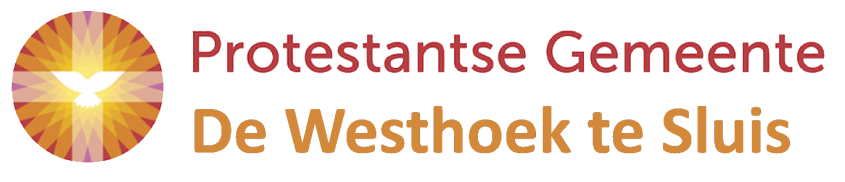 Zondag 28 mei 2023, 10.00 uur Mariakerk CadzandVoorganger: ds. Vrouwkje DeesOrganist: Arie LensenOuderling: Jos BakkerDiaken: Wil PrinsLector: Nelly VerplankeKinderkring: Suzanne SmitDe 1e collecte is bestemd voor kerkrentmeesters, de 2e voor  KiA- zendingDe bloemen gaan met een groet van de gemeente naar dhr J.C. Lannoije en dhr J.J. Rosseel, dhr en mw Moerman- de Keizer en dhr en mwTollenaar- van de LuijsterNa de dienst is er koffie en thee in ‘t ZwinOM TE BEGINNENWoord van welkomAan de Paaskaars worden de tafelkaarsen ontstoken.a.: We ontsteken de tafelkaarsen.      Eén kaars voor Israël     en één kaars voor de gemeenteWij beiden - onlosmakelijk met elkaar verbonden- mogen ons gedragen weten  naar het licht van de nieuwe morgen.We zingen daarbij: LIED 970: 1Vlammen zijn er velelicht van Jezus Christus,vlammen zijn er vele, één is het licht,wij zijn één in Christusstaande  OPENINGSLIED: ps.81: 1 en 2Jubel God ter eerBEMOEDIGING en GROETWe gaan zitten LIED: ps. 81: 3 en 4Kyrië gebedmet gezongen ‘Heer ontferm U’(drie keer)GLORIALIED: 675  1 en 2Geest  van hierbovenHET WOORD GELEZEN, GEZONGEN EN UITGELEGDGEBED bij de opening van de schrift  De kinderen gaan naar de kinderkring, we zingen daarbij1.Wij gaan voor even uit elkaar en delen nu het lichtDat licht vertelt ons iets van God, op Hem zijn wij gericht.2.Wij geven Gods verhalen door en wie zich openstelt,ervaart misschien een beetje licht door wat er wordt verteld.3.Straks zoeken wij elkaar weer open elk heeft zijn verhaal.Het licht verbindt ons met elkaar, het is voor allemaal.LEZING Handelingen 2: 1-11 ( lector)1Toen de dag van het Pinksterfeest aanbrak waren ze allen bij elkaar. 2Plotseling klonk er uit de hemel een geluid als van een hevige windvlaag, dat het huis waar ze zich bevonden geheel vulde. 3Er verschenen aan hen een soort vlammen, die zich als vuurtongen verspreidden en zich op ieder van hen neerzetten, 4 en allen werden vervuld van de heilige Geest en begonnen op luide toon te spreken in vreemde talen, zoals hun door de Geest werd ingegeven. 5In Jeruzalem woonden destijds vrome Joden, die afkomstig waren uit ieder volk op aarde. 6Toen het geluid weerklonk, dromden ze samen en ze raakten geheel in verwarring doordat ieder de apostelen en de andere leerlingen in zijn eigen taal hoorde spreken. 7Ze waren buiten zichzelf van verbazing en zeiden: ‘Het zijn toch allemaal Galileeërs die daar spreken? 8Hoe kan het dan dat wij hen allemaal in onze eigen moedertaal horen? 9Parten, Meden en Elamieten, inwoners van Mesopotamië, Judea en Kappadocië, mensen uit Pontus en Asia, 10Frygië en Pamfylië, Egypte en de omgeving van Cyrene in Libië, inwoners van Rome die zich hier gevestigd hebben, 11en ook mensen uit Kreta en Arabië, zowel Joden als proselieten – wij allen horen hen in onze eigen taal spreken over Gods grote daden.LIED 689 Wat altijd is geweest LEZINGJohannes 20: 19-31 (voorganger)19Op de avond van die eerste dag van de week waren de leerlingen bij elkaar; uit angst voor de Joden hadden ze de deuren op slot gedaan. Jezus kwam in hun midden staan en zei: ‘Vrede zij met jullie!’ 20Na deze woorden toonde Hij hun zijn handen en zijn zij. De leerlingen waren blij omdat ze de Heer zagen. 21Nog eens zei Jezus: ‘Vrede zij met jullie! Zoals de Vader Mij heeft uitgezonden, zo zend Ik jullie uit.’ 22Na deze woorden blies Hij over hen heen en zei: ‘Ontvang de heilige Geest. 23Als jullie iemands zonden vergeven, dan zijn ze vergeven; vergeven jullie ze niet, dan zijn ze niet vergeven.’24Een van de twaalf, Tomas (dat is Didymus, ‘tweeling’), was er niet bij toen Jezus kwam. 25Toen de andere leerlingen hem vertelden: ‘Wij hebben de Heer gezien!’ zei hij: ‘Alleen als ik de wonden van de spijkers in zijn handen zie en met mijn vingers kan voelen, en als ik mijn hand in zijn zij kan leggen, zal ik het geloven.’ 26Een week later waren de leerlingen weer bij elkaar en Tomas was er nu ook bij. Terwijl de deuren op slot zaten, kwam Jezus in hun midden staan. ‘Vrede zij met jullie!’ zei Hij, 27en daarna richtte Hij zich tot Tomas: ‘Leg je vingers hier en kijk naar mijn handen, en leg je hand in mijn zij. Wees niet langer ongelovig, maar geloof.’ 28Tomas antwoordde: ‘Mijn Heer, mijn God!’ 29Jezus zei tegen hem: ‘Omdat je Me gezien hebt, geloof je. Gelukkig zijn zij die niet zien en toch geloven.’30Jezus heeft in het bijzijn van zijn leerlingen nog veel meer tekenen verricht, die niet in dit boek staan, 31maar deze zijn opgeschreven opdat u gelooft dat Jezus de messias is, de Zoon van God, en opdat u door te geloven leven ontvangt door zijn naam.LIED 686: 1 en 2 De Geest des Heren heeft VERKONDIGINGORGELSPEL De kinderen komen terug LIED 630: Sta op een morgen ongedachtGEBEDEN EN GAVEN Aankondiging collecte, inzameling bij de uitgangDankgebed en VoorbedeStil gebed Onze VaderWIJ WORDEN DE WERELD INGEZONDENSlotlied: 687 Wij leven van de windZegenAllen zingen: Amen (3x)AGENDA4 juni 2023 10.00 u dienst Mariakerk, Cadzand. Voorganger ds. G. van ’t Slot.11 juni 2023 10.00 u. dienst: Mariakerk,voorganger ds. V.DeesDe Open Haven, voorganger ds.J.EndeDe zomer-expoities in de Mariakerk zijn gestart.Dagelijks 14.00- 17.00 u, toegang vrij.